中国施工企业管理协会文件中施企协信息字〔2016〕1号关于召开“第十二届全国工程建设行业信息化高峰论坛暨信息化成果展示交流会”的通知各会员企业及有关单位：当前，信息技术创新日新月异，以“互联网+”为核心的信息化浪潮蓬勃兴起，正在深刻改变着人们的生产生活方式，带来生产力质的飞跃，引发生产关系重大变革，成为重塑经济社会变革发展新格局的主导力量。近年来，在广大施工企业的共同努力下，工程建设行业的信息化取得了长足的进展，但与国外同行、国内其他行业相比，还存在较大差距。在国家“创新驱动”战略的指引下，为充分借鉴行业内外成功经验与优秀成果，立足行业特点和发展实际，坚定信心，把握信息化主动权，发挥后发优势，加快“两化”融合，在创新实践中求突破、见实效，推动行业信息化不断取得新进展，我会决定于2016年11月24日-25日在杭州，举办“第十二届全国工程建设行业信息化高峰论坛暨信息化成果展示交流会”。本届论坛以“创新·借鉴·前行”为主题，设三大板块：(1)主论坛：邀请协会领导、企业家、企业信息官、信息化操盘手、专家学者、IT服务商等各方面资深人士做主旨发言； “2016年工程建设行业信息化推荐案例”成果与经验分享、专家点评、互动交流；(2) 分论坛：对7个信息化热点专题，进行更深入的研讨；(3)成果展：60多家施工企业、软硬件厂商的信息化新成果、新产品、新技术展示交流。论坛具体事宜由《施工企业管理》杂志社承办。一、论坛主题创新·借鉴·前行二、主论坛 （一）工程建设行业信息化发展的新变化、新认识；（二）中施企协信息化工作委员会及专家委员会调整组成名单；（三）发布“2016年工程建设行业信息化推荐案例”——中交二航局、中建五局河南公司、浙江建工、苏州金螳螂；（四）发布《工程建设行业信息化管理论文集（2016）》；（五）企业家、企业信息官、信息化操盘手、专家学者、IT服务商等多方面嘉宾，围绕会议主题，做主旨演讲，分享认识体会；（六）上述4家推荐案例展示信息化成果，并由业界多位专家（4-5位/每个案例），现场展开剖析点评，并与参会代表互动交流。三、分论坛分论坛一：推荐案例系统演示与观摩；分论坛二：BIM在实践中的创新应用与案例演示； 分论坛三：“营改增”管理系统的建立与深化应用；分论坛四：项目管理信息系统应用与观摩；分论坛五： 财务共享中心的建设与系统观摩；分论坛六：业务财务一体化重难点分析与案例演示；分论坛七：施工企业大数据应用及案例分析；分论坛八：“移动互联”在企业管理中的创新与应用。四、信息化成果展示（一）有代表性的企业信息管理系统成果；（二）施工企业自主研发的新产品、新技术；（三）IT服务商研发的新产品、新技术。会议时间：11月24日至25日，23日报到。会议地点：杭州宝盛水博园大酒店（地址：浙江省杭州市萧山区水博路118号，联系人及电话：蔡建丰 13588288893）参会对象：施工企业董事长、总经理；三总师以上的高层管理者；信息中心、企业发展部、工程管理部、成本合约部、财务资金部、人力资源部、物资设备部、办公室等相关部门负责人；项目经理等。会议费用：会务费2300元/人，食宿统一安排，住宿自理。户    名：中国施工企业管理协会账   号：0148 0142 1000 0050开 户 行：中国民生银行北京东二环支行行    号：3051  0000  1483汇款查询联系人：金鑫 010-63253436汇款用途请注明“信息化高峰论坛会务费”（建议您通过网银转账方式支付会务费，以便我们为您提供更好的会务服务）。会议联系人：许方广  沈 艳  龚 炜电      话：010-68520351  68520350    传      真：010-68570772 附件： 1、“第十二届全国工程建设行业信息化高峰论坛暨信息化成果展示交流会”说明       2、“第十二届全国工程建设行业信息化高峰论坛暨信息化成果展示交流会”增值税发票信息采集表       3、“第十二届全国工程建设行业信息化高峰论坛暨信息化成果展示交流会”回执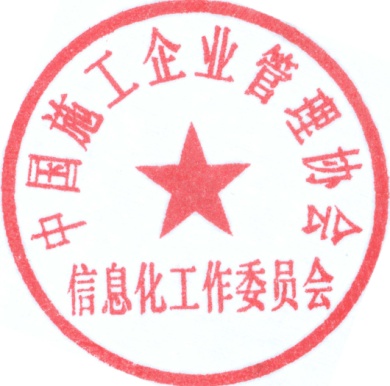 2016年10月20日  主题词：第十二届  信息化  论坛  成果展示  通知 抄报：曹玉书会长、李清旭副会长。附件1：“第十二届全国工程建设行业信息化高峰论坛暨信息化成果展示交流会”说明主办单位：中国施工企业管理协会承办单位：《施工企业管理》杂志社一、主论坛出席领导与嘉宾1. 曹玉书       中国施工企业管理协会会长2. 李清旭       中国施工企业管理协会副会长3. 尚润涛       中国施工企业管理协会秘书长4. 鲁贵卿       中国建筑股份公司总经济师5. 袁  立       中国土木工程集团有限公司董事长6. 杨思民       中交路桥建设有限公司原总经理7. 黄如福       中国建筑科学研究院研究员8. 邓和平       中交第四航务工程局有限公司信息中心主任9. 周海军       方远建设集团股份有限公司副总经理10.马智亮       清华大学土木工程系教授11.李存斌       华北电力大学经管学院教授12.赵占波       北京大学教授13.毛晨阳       鲲鹏建设集团有限公司董事长14.徐贵明       重庆建工集团贵州公司总经理15.王  玲       中国交建信息化管理部信息化处处长16.文章英       中国建筑第五工程局有限公司信息中心主任17.赵同庆       南京建工集团有限公司总裁助理18.欧振祥       中铁11局集团有限公司信息中心主任19.向颖刚       中交第二航务工程局有限公司信息中心主任20.李  梅       中国建筑第五工程局河南公司总经济师21.李惠萍       浙江省建工集团有限责任公司信息中心主任22.杜菊如       苏州金螳螂建筑装饰股份有限公司E化运营总监23.贾晓平       广联达科技股份有限公司总裁24.熊德平       江苏万润软件科技有限公司董事长25.何晓军       用友建筑云服务有限公司总裁26.石钟韶       新中大软件股份有限公司董事长27.钱  晖       北京久其软件股份有限公司副总裁28.杨万勇       北京广联达梦龙软件有限公司总经理29.解彦辉       用友建筑云服务有限公司副总裁、首席专家30.万   旻      北京清科锐华软件有限公司总经理二、分论坛分论坛主要以案例展示、系统观摩与现场交流相结合方式，围绕当前行业信息化中的热点、难点问题，展开更深入的研讨。内容设置包含五个方面：一是推荐信息化案例。今年推荐的4家信息化案例，主要是在主论坛介绍思路和亮点的基础上，更为全面地展示案例企业的信息系统设计及运行情况。二是工具性软件运用。主要是展现BIM在行业中的运用情况，特别是选取了在一些典型项目上的运用和效果情况。三是部门级管理系统应用。主要选择了“营改增”信息系统、项目管理系统、财务共享系统三个热点方向，重点通过案例分享方式，展示当前行业几种主流的系统应用成果。其中，“营改增”作为对业界广泛关注，并将对行业发展影响重大的热点难点问题，将从“业财税金一体化，助推企业管理升级”和“建筑业税务变革与管理创新”两个视角展开研讨。四是企业级管理系统集成应用。主要选择“业务财务一体化”这个方向，分享业界在打通业务和财务系统中的进展情况和最新成果。五是最新信息技术的创新应用。主要是选择“大数据”和“移动互联”两个方向，展示业界在数据挖掘、移动互联软硬件技术在企业管理、项目现场管理中的创新运用成果。三、信息化成果展示（部分企业列表）1.北京市政建设集团有限责任公司       2.中铁四局集团有限公司3.中电建路桥集团有限公司           4.郑州市第一建筑工程集团有限公司5.上海建工集团股份有限公司       6.北京市房山城建集团有限公司7.中建一局集团第二建筑有限公司   8.中国中冶股份有限公司9.天津大港油田集团工程建设有限公司   10.中铁十八局集团有限公司11.中国二十冶集团有限公司        12.云南建投第二建设有限公司13.中国核工业第五建设有限公司    14.安徽金鹏建设集团股份有限公司15.中国核工业华兴建设有限公司    16.江苏南通三建集团有限公司  17.北京建工四建工程建设有限公司  18.中铁二十局集团有限公司19.五矿二十三冶建设集团有限公司  20.浙江环宇建设集团有限公司21.中冶海外工程有限公司          22.中交第四航务工程局有限公司23.中交二航局第六工程分公司24.中天建设集团第六建设公司      25.河北建设集团有限公司26.杭州市路桥集团有限公司        27.云南公投建设集团有限公司28.天津住宅集团建设工程总承包有限公司29.江苏邗建集团有限公司30.中煤建筑安装工程集团有限公司  31.北京城建远东建设投资集团有限公司32.南京建工集团有限公司          33.济南城建集团有限公司34.宝盛控股集团有限公司          35.沈阳市政集团有限公司36.厦门特房建设工程集团有限公司  37.中启胶建集团有限公司38.中国水利水电第九工程局有限公司      39.深圳建业工程集团股份有限公司40.威海建设集团股份有限公司      41.中国建筑设计咨询有限公司42.用友建筑云服务有限公司43.江苏万润软件科技有限公司      45.杭州新中大软件股份有限公司46.北京久其软件股份有限公司      47. 北京广联达梦龙软件有限公司48.上海鲁班软件股份有限公司49.北京清科锐华软件有限公司      50. 建研科技股份有限公司51.浪潮集团有限公司52.金蝶软件（中国）有限公司53.上海泛微网络科技股份有限公司  54.天津依子轩软件科技有限公司55.北京华胜龙腾软件技术有限公司	   56.上海建业信息科技股份有限公司57.北京起步科技股份有限公司         58.苏州安控物联网科技有限公司       59.浙江工汇网络科技有限公司       60.广州铁克司雷网络科技有限公司61.深圳市浪峰信息系统有限公司    62.浙江汇信科技有限公司63.北京网动网络科技股份有限公司附件2：“第十二届全国工程建设行业信息化高峰论坛暨信息化成果展示交流会”增值税发票信息采集表附件3： “第十二届全国工程建设行业信息化高峰论坛暨信息化成果展示交流会”回执备注： 1、 建议登录中国工程建设网http://www.chinacem.com.cn，在线填写相关信息；也可传真至010-68570772或电邮至huiyi@chinacem.com.cn2、了解会议相关内容或报名可加微信：sgqy_2016。序号 专票（    ）            普票（    ）1单位名称：2社会信用代码（纳税人识别号）：3地址：4电话：5开户行：6账号：备注1、专票或普票，须提前确定，请各单位在括弧内打“√”选择。2、此表可复制，填好后发至邮箱：huiyi@chinacem.com.cn单位名称传 真通信地址邮 编姓   名性别职 务电  话电  话E-mail 手机号码 手机号码 房间数量（间）拟选择分论坛(请打“√”)拟选择分论坛(请打“√”)拟选择分论坛(请打“√”)拟选择分论坛(请打“√”)拟选择分论坛(请打“√”)拟选择分论坛(请打“√”)拟选择分论坛(请打“√”)拟选择分论坛(请打“√”)拟选择分论坛(请打“√”)分论坛1：推荐案例系统演示与观摩          □分论坛1：推荐案例系统演示与观摩          □分论坛1：推荐案例系统演示与观摩          □分论坛1：推荐案例系统演示与观摩          □分论坛2：BIM在实践中的创新应用与案例演示；  □分论坛2：BIM在实践中的创新应用与案例演示；  □分论坛2：BIM在实践中的创新应用与案例演示；  □分论坛3：“营改增”管理系统的建立与深化应用  □分论坛3：“营改增”管理系统的建立与深化应用  □分论坛4：项目管理信息系统应用与观摩      □分论坛4：项目管理信息系统应用与观摩      □分论坛4：项目管理信息系统应用与观摩      □分论坛4：项目管理信息系统应用与观摩      □分论坛5：财务共享中心的建设与系统观摩       □分论坛5：财务共享中心的建设与系统观摩       □分论坛5：财务共享中心的建设与系统观摩       □分论坛6：业务财务一体化重难点分析与案例演示     □分论坛6：业务财务一体化重难点分析与案例演示     □分论坛7：施工企业大数据应用及案例分析    □分论坛7：施工企业大数据应用及案例分析    □分论坛7：施工企业大数据应用及案例分析    □分论坛7：施工企业大数据应用及案例分析    □分论坛8：“移动互联”在企业管理中的创新与应用     □分论坛8：“移动互联”在企业管理中的创新与应用     □分论坛8：“移动互联”在企业管理中的创新与应用     □